Aðalfundur Ungmennafélags Njarðvíkur 2013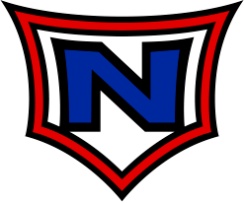 UNGMENNAFÉLAG NJARÐVÍKURSTOFNAÐ 1944BOLTI GEGN BÖLI - HREYSTI TIL HAGSÆLDARHaldinn fimmtudaginn 10. apríl  2014kl. 19:30Efnisyfirlit1.0 Aðalfundur 20131.1 Dagskrá aðalfundar2.0 Skýrsla stjórnar2.1 Aðalstjórn 2012 – 20132.2 Nefndir á vegum félagsins2.2.1 Þorrablótsnefnd2.2.2 Ritnefnd2.3 Starfssemi aðalstjórnar	2.3.1 Unglingalandsmót UMFÍ á Egilsstöðum	2.3.2 Landsmót 50+	2.3.3 Landsmót UMFÍ	2.3.4 Sport og ævintýraskóli	2.3.5 Sambandsþing UMFÍ	2.3.6 Styrktarreglur UMFN	2.3.7. Ritnefnd UMFN	2.3.8 Þorrablót	2.3.9 Fundir aðalstjórnar3.0 Starfssemi deilda	3.1 Knattspyrnudeild	3.2 Körfuknattleiksdeild	3.3 Massi – líksamræktar og lyftingadeild	3.4. Sunddeild	3.5 Judódeild	3.6 Þríþrautardeild4.0 Þakkarorð5.0 Íþróttamaður og íþróttamenn Ungmennafélags Njarðvíkur 2013	5.1 Íþróttakarl og íþróttakonaUMFN 2013	5.2 Knattspyrnumaður UMFN 2013	5.3 Körfuknattleiksmaður og körfuknattleikskona UMFN 2013	5.4 Kraftlyftingarmaður og kraftlyftingarkona UMFN 2013	5.5 Sundmaður og sundkona UMFN 2013	5.6 Judómaður og judókona UMFN 2013	5.7 Þríþrautarmaður og þríþrautarkona UMFN 2013Efnisyfirlit framhald...6.0  Íslandsmeistarar Ungmennafélags Njarðvíkur 2013	6.1 Körfuknattleiksdeild	6.2 Massi – lyftingar og líkamsræktardeild	6.3 Sunddeild	6.4 Knattpyrnudeild	6.5 Judódeild	6.6 Þríþrautardeild7.0 Heiðursviðurkenningar 	7.1 Ólafsbikar	7.2 Gullmerki með lárviðarsveig7.2 Gullmerki	7.3 Silfurmerki	7.4 Bronsmerki	7.5 Aðrar viðurkenningar8.0 Reikningar félagsins 20138.1 Áritun bókhaldsstofu	8.2 Skýrsla og áritun stjórnar	8.3 Áritun skoðunarmanna reikninga	8.4 Rekstrarreikningur	8.5 Efnahagsreikningur	8.6 Sjóðsstreymisreikningar	8.7 Sundurliðanir9.0 Aðrar skýrslur og viðhengi.  	AðalfundurAðalfundur félagsins haldinn 10. apríl 2014 í Njarðvíkurskóla kl. 19:30Dagskrá fundarFundur settur.Kosning fundarstjóraKosning fundarritaraFundargerð síðasta aðalfundar lögð fram.Skýrsla formanns Féhirðir leggur fram reikningshald aðalstjórnar og deilda fram til samþykktar vegna ársins 2013 2. Heiðursviðurkenningar.3. Ávarp gesta.4. Kosningar til aðalstjórnar og nefndaKosinn formaður.Kosnir 2 stjórnarmenn til tveggja ára.Kosnir 2 varamenn.Kosnir 2 skoðunarmenn og einn til vara.5. Önnur mál.6. Fundarslit.2.0.	Skýrsla stjórnar Ungmennafélags Njarðvíkur fyrir starfsárið 20132.1 Ungmennafélag Njarðvíkur – aðalstjórn  2012-2013Þórunn Friðriksdóttir, formaður Ólafur Eyjólfsson, varaformaðurBrynja Vigdís Þorsteinsdóttir, gjaldkeriAnna Andrésdóttir, ritariÁgústa Guðmarsdóttir, meðstjórnandiHermann Jakobsson, varamaðurSigríður Ragnarsdóttir, varamaðurThor Hallgrímsson, varamaðurSkoðendur reikninga voru
Ingigerður Sæmundsdóttir
Valþór SöringÞórður Karlsson tilvara2.2. Nefndir á vegum félagsins2.2.1 ÞorrablótsnefndHlutverk nefndarinnar er undirbúningur og framkvæmd þorrablóts félagsins. Í nefndinni áttu sæti; Einara Kristjánsdóttir (kkd), Gulla Olsen (kraftl), Harpa Einarsdóttir (sund), Jóna Einarsdóttir (judó), Steindór Gunnarsson (3N), Thor Hallgrímsson (knd) og Sigríður Ragnarsdóttir (aðalstjórn).2.2.2 Ritnefnd 70 ára afmælisritNefndin hefur fundað reglulega á árinu.2.3. Starfssemi aðalstjórnar Ungmennafélag Njarðvíkur, U.M.F.N., var stofnað í Barnaskólanum í Ytri-Njarðvík árið 1944 Á stofnfundinum voru lög ungmennafélagsins samþykkt og voru þau í mjög þjóðræknislegum anda. Á þeim tíma var landið enn undir danskri krúnu og því kemur ekki á óvart að á stefnuskránni var m.a. að vernda íslenskt þjóðerni, vekja þjóðrækni Íslendinga og efla andlegan og líkamlegan þroska þeirra. . Fyrstu árin var 14 ára aldurstakmark fyrir inngöngu í félagið.. Árið 1952 gekk Ungmennafélagið í Ungmennafélag Íslands.
Tekin var sú ákvörðun að velja íþróttafólk deilda, bæði íþróttakarl og íþróttakonu. Úr þeim hópi er valinn íþróttakarl og íþróttakona UMFNÍþróttafólk Njarðvíkur 	Við erum lánsöm hjá félaginu að eiga frábæran mannauð í stjórnum deilda félagsins. Það lýsir best þeirri eljusemi hjá stjórnarfólki þegar kemur að afkomu deilda, en allar deildir sýna jákvæða afkomu og hafa tvær deildir unnir mikið þrekvirki að ná niður skuldum og snúa við fjárhag deildanna. 	Á síðasta ári fékk judódeildin nýja aðstöðu og stóðu þau í ströngu að sníða húsnæðið að þörfum deildarinnar. Margar hendur komu þar að og eiga þau hrós skilið fyrir frábært starf.Þríþrautardeildin fékk hjólaaðstöðu í Sundhöllinni Keflavík. Nú verður hægt að æfa hjólreiðar allt árið með bættri aðstöðu.Kraftlyftingardeildin er búin að koma sér vel fyrir í “litla massa” og unnu þar margir vaskir einstaklingar að því að gera salinn kláran til notkunnar.Félagið hefur stækkað mikið, sex deildir eru starfræktar og mikil starfsemi og góð starfsemi hjá þeim. Segja má að aðstaða félagsins er orðin ansi þröng, .t.a.m hafa fjórar deildir aðstöðu inni á sömu skrifstofunni. Tvær deildir eru einnig með æfingaaðstöðu hjá nágrannafélagi okkar.Sú breyting var höfð á í ár að í stað þess að velja Íþróttamann UMFN var valið Íþróttakarl og Íþróttakona UMFN. Einnig var ákveðið að valið skuli fara fram í lok desember í stað Aðalfundar félagsins. Íþróttafólk UMFN 2013 voru valin Elvar Már Friðriksson og Inga María Henningsdóttir. Verðlaun voru afhent í byrjun janúar á sérstakri hátíð.Til að drífa áfram starfssemi félagsins þarf auðvitað margar fórnfúsar hendur sem eru hér eins og alltaf færðar þakkir fyrir sitt framlag. Án þeirra væri starfsemin hvorki fugl né fiskur. 	2.3.1 Unglingalandsmót UMFÍ á Egilsstöðum	2.3.2 Landsmót 50+	2.3.3 Landsmót UMFÍ	 Á síðasta ári var sannkallað landsmótssumar, þrjú landsmót voru haldin og áttum við þátttakendur á öllum þeirra. Góð þátttaka var á stóra landsmótinu sem haldið var á Selfossi 4.-7. júlí, þrátt fyrir slæma veðurspá sem gekk því miður eftir. Erum við mjög stolt af þeim fjölda þátttakenda sem komu úr okkar röðum og færðu félaginu ansi mörg stig .Við áttum bæði handboltalið karla og kvenna á mótinu þrátt fyrir að engin handboltadeild sé hjá félaginu, kvennaliðið hlaut silfurverðlaun. Að vísu voru einungis tvo lið skráð til keppni.                                                 Félagið hlaut 5. sæti í heildarstigakeppni mótsins og erum við afar stolt af því.Landsmót 50+ verður haldið 20.-22. júní á Húsavík og Unglingalandsmótið verður á Sauðárkróki dagana 1.-4 ágúst. Við hvetjum okkar félagsfólk að fjölmenna á bæði mótin og eiga skemmtilega stund saman. 	2.3.4 Sport og ævintýraskóliSport og ævintýraskóli fyrir börn frá 6-12 ára er orðin fastur liður hjá félaginu í uppbyggingarstarfinu. Námskeiðin tókust mjög vel undir forystu Andrésar Þórarins Eyjólfssonar íþróttafræðings. Reykjanesbær styrkti verkefni vel og viljum við færa þeim okkar bestu þakkir fyrir. Nánar um framkvæmd verkefnisins er að finna í skýrslu forstöðumannsins sem fylgir hér með.	2.3.5 Sambandsþing UMFÍHelgina 12.-13. október 2013 var haldið 48.Sambandsþing UMFÍ á Stykkishólmi. Fulltrúar félagsins að þessu sinni voru Ingibjörg Jóhannsdóttir, Sigríður Ragnarsdóttir, Þórunn Friðriksdóttir og Thor Hallgrímsson.	2.3.6 Styrktarreglur UMFNAðalstjórn veitti nokkra styrki á starfsárinu í samræmi við reglur þar. Er styrkja nánar getið í ársreikningum félagsins.Þar sem fjölmargar styrktarbeiðnir bárust aðalstjórn ákvað stjórnin að setja ákveðnar reglur í þessu sambandi. Voru því neðangreindar reglur settar á fundi þann 22. september 2009. UMFN úthlutar styrkjum til afreksmanna sinna, samkvæmt umsóknum sem berast frá formönnum deilda og eru styrkhæf verkefni þátttaka í Norðurlandamótum, Evrópumótum og Heimsmeistaramótum með landsliðum Íslands  ef kostnaður vegna fararinnar er ekki greiddur að fullu af viðkomandi sérsambandi.   Styrkur vegna tímabilsins 2013-2014 hefur verið ákveðinn 25.000,- krónur. Aðalstjórn UMFN fjallar sérstaklega um styrki vegna Ólympíuleika. Deildir UMFN eru fjárhagslega sjálfstæðar samkvæmt lögum félagsins og hafa tekjur af félagsgjöldum iðkenda sinna og ágóða af íþróttamótum og öðrum fjáröflunum.  Deildir félagsins bera ábyrgð á útgjöldum* sínum og er uppsafnaður rekstrarvandi er EKKI styrkhæfur. *Dæmi um útgjaldaliði:  Kostnaður við þjálfun (laun og fræðsla), keppnisbúningar, dómgæsla, ferðakostnaður og hver sá búnaður sem þarf til æfinga og keppni.	2.3.7. Ritnefnd UMFN	Ritnefnd hefur unnið að útgáfu afmælisrits félagsins sem verður gefið út 1. desember í ár. Gífurleg vinna hefur farið fram og hafa nefndarmenn unnið öttulega að því að safna saman sögu úr heimildum félagsins.2.3.8 ÞorrablótÞorrablót félagsins var haldið í félagsaðstöðu Ungmennafélagsins þriðja árið í röð. Þessi tilhögun krefst mikils undirbúnings sem hin ágæta þorrablótsnefnd leysti af hendi af miklum sóma. Félagsmenn frá öllum deildum komu að uppsetningu salarins. Hinn sanni félagsandi endurspeglaðist þar á glæsilegan hátt við að gera salinn eins glæsilegan og hægt var.Bæjaryfirvöld, íþróttafulltrúi, forstöðumaður íþróttahúsins og starfsfólk eiga sérstakar þakkir skyldar fyrir einstaklega gott viðmót og hjálpsemi við framkvæmdina. Blótið sjálft tókst einstaklega vel, um 400 manns sóttu það og var uppselt.	2.3.9 Fundir aðalstjórnarStjórn félagsins hélt 8 bókaða fundi ásamt því að stjórnarmenn sátu hina ýmsu fundi í kringi verkefnið sem unnið var að. Fastur fundartími sem er annar miðvikudagur hvers mánaðar kl. 17:15-19:00. Haldnir voru 2 fundir með formönnum deilda. Varamenn stjórnar sækja alla fundi stjórnarinnar og eru þeir því vel inn í öllum málefnum sem á baugi eru hverju sinni.3.0 	Starfssemi deilda3.1. KnattspyrnudeildReksturinn á starfsárinu 2013 gekk betur en árið 2012.  Þar er helst að þakka áframhaldandi aðhaldi og að halda kostnaði við alla rekstarþlætti  þætti deildarinnar í lágmarki tókst að snúa rekstrinum úr verulegu tapi í hagnað á nýloknu starfsári. En framundan er mikill vinna við að afla fjár og tryggja að það fjármagn nýtist sem best og mest. Fjöldi fyrirtækja hafa helst úr lestinni á undanförnum árum en þau hafa annaðhvort verið lögð niður eða hafa ekki fjárhagslegan styrk til þess að styrkja sem stendur. Undir lok síðasta árs ákvað Landsbankinn að hætta sem aðalstyktaraðili deildarinnar en hann tók við hlutverki Sparisjóðsins fyrir rúmum þremur árum, það var okkur mikið áfall enda um að ræða stærsta styrktaraðila deildarinnar um árabil. Því ljóst að við verðum að svipast um eftir öðrum styrktaraðila sem getur komið í stað Landsbankans.  Ljóst er að þessi ákvörðun Landsbankans er ekki í samræmi við þau fyrirheit sem komu fram þegar Sparisjóðurinn yfirtekin af Landsbankanum.

Knattpyrnulega voru það vonbrigði að gengi meistaraflokks var ekki eins og vonir stóðu til, slæm byrjun og óstöðugleiki í fyrri umferð réð þar mestu um en seinni umferð deildarinnar var meiri stöðuleiki og allt annað upp á teningnum. Knattspyrnudeildin hóf á síðasta ári samstarf við nágranna okkar í Keflavík um samrekstur 2. flokks en það gaf okkur möguleika að nota leikmenn úr 2. flokki í lið meistaraflokks og breikka þann hóp sem getur spilað með meistaraflokki. Samstarfið gekk með ágætum og var ákveðið sl. haust að halda því áfram.Yngri flokkar voru á svipuðu róli og síðustu sumur en hæst bar að B og C lið 5. flokks komast í úrslitakeppni Íslandsmóts og stóðu sig með ágætum. Iðkendafjöldi hjá okkur hefur verið svipaður eða um 100 iðkendur í yngri flokkum, það er aðeins í í 3. flokki drengja sem við eigum í vandræðum með fjöldann. Talsvert af nýjum iðkendum hafa bæst við hjá okkur frá því í haust á yfirstandandi starfsár.  Keppnis og æfingastarfsemi deildarinnar var með sama sniði og undanfarin ár og er t.d starfsemi yngri flokka nánast sniðin að sumarleyfum foreldara og forráðamanna.Deildin sá um  rekstur íþróttasvæðisins samkvæmt samningi við Reykjanesbæ líkt og undanfarin ár, en um að ræða umhirðu og umsjón á grasvæði ásamt öðrum mannvirkjum. Engar framkvæmdir fóru fram á íþróttasvæðinu sl. starfsár annað en viðhald.Deildin hófst handa við gróður setningu trjáa meðfram Afreksbrautar en það er fyrsti áfangi en markmiðið er að  gróðursetja tré umhverfis svæðið allt. Styrkur fékkst til verkefnisins úr Pokasjóði Fríhafnarinnar. Það er von okkar að við getum haldið áfram með verkefnið á þessu ári en það er háð því að fjármagn fáist í verkefnið.Fjölmörg fjáröflunarverkefni eru ávallt í gangi en þar ber hæst hið árlega Fiskihlaðborð deildarinnar sem ávallt er hið glæsilegasta, stórhappdrætti þar sem gengið var í hús og miðar seldir. Mótshald í Reykjaneshöll er stærsta einstaka fjáröflunarverkefni barna og unglingaráðs. Við viljum við þakka öllum foreldrum,  forráðamenn, þjálfurum, iðkendum og öllum þeim fjölmörgu aðilum og fyrirtækjum sem hafa aðstoðað knattspyrnudeildinna til þess að starfið gæti gengið sem best.  Sérstaklega vill knattspyrnudeildin þakka öllum þeim aðilum sem skipa nefndir og ráð og vegum deildarinn fyrir mikið og óeigingjarnt framlag.

Af alhug þökkum við þeim fyrir vinnuframlag sem seint verður metið.Stjórn Knattspynudeilar UMFN
Stjórn deildarinnar 2013 skipuðu eftirtaldir:
Arngrímur Guðmundsson formaður, Ólafur Thordersen varaformaður, Guðmundur Sæmundsson, og Jón Kristjánsson. Barna- og unglingaráð skipuðu:
Ráðið var ekki starfrækt en framkvæmdastjóri og yfirþjálfari yngri flokka sáu um hlutverk ráðsins.Meistaraflokksráð skipuðu;
Guðmundur Sæmundsson, og Jón Kristjánsson störfuðu í meistaraflokksráði.Framkvæmda- og vallarstjóri:
Leifur GunnlaugssonÞjálfarar
Alls störfuðu 13 þjálfarar hjá okkur á starfsárinu: 
Meistaraflokkur; Gunnar Magnús Jónsson og Guðmundur Steinarsson
2. Flokkur; Haukur Benediksson og Óskar Rúnarsson 
3. Flokkur; Hjörtur Fjeldsted.
4. Flokkur; Ingi Þór Þórisson.
5. Flokkur; Rafn Markús Vilbergsson.
6. Flokkur; Þórir Rafn Hauksson
7. Flokkur; Ingi Þór Þórisson 
3.-4. Flokkur st; Styrmir Gauti Fjeldsted 
Yfirþjálfari yngri flokka; Rafn Markús Vilbergsson
Markmannsþjálfari; Sævar Júlíusson.
Aðstoðarþjálfarar; Ari Már Andrésson.Helstu viðurkenningar á árinu 
Knattspyrnumaður UMFN 2013; Theódór G. Halldórsson
Meistarflokkur
Leikmaður ársins; Theódór G. Halldórsson
Markahæstur; Theódór G. Halldórsson
Efnilegasti leikmaðurinn; Styrmir Gauti Fjeldsted
Viðurkenning fyrir 50 leiki; 
Garðar Sigurðsson 
Viðurkenning fyrir 100 leiki;
Ísleifur Guðmundsson
Viðurkenning fyrir 150 leiki;
Rafn Markús Vilbergsson
Viðurkenning fyrir 250 leiki;
Árni Þór Ármannsson

Íþróttasvæðið

Leikir á Njarðtaksvelli 			 34 leikir
Leikir á æfingasvæðinu			   3 leikir
Alls leikir				              37 leikir

Alls leikir á íþróttasvæðinu frá 2007              312 leikirÆfingar
Flokkar Knattspyrnudeildar Njarðvikur yfir 500 æfingar.
3.2. KörfuknattleiksdeildStarfsár stjórnar körfuknattleikdsdeildar Njarðvíkur er búið að vera viðburðaríkt og rekstur félagsins hefur gengið mjög vel.  Einar Árni þjálfaði karlalið félagsins og vonir voru bundnar við gott gengi liðsins sem hefur komið á daginn.  Með tilkomu Loga Gunnars,kom reynsla sem liðinu hefur vantað og strákarnir hafa skipað sér í hóp meðal 4ra bestu liða landsins í fyrsta skipti í mörg ár.  Stelpuliðið okkar hóf tímabilið með Nigel Moore sem þjálfara og var gengi liðsins framan af móti slakt.  Agnar Mar Gunnarsson tók við stjórn liðsins af Nigel ásamt því að skipt var um kvennakana og gengi liðsins batnaði til muna, en því miður var hlutskipti þeirra að falla um deild þrátt fyrir hetjulega baráttu.  Þegar fráfarandi stjórn tók við rekstri deildarinnar í maí 2012 var fjárhagur deildarinnar erfiður og skuldir félagsins nærri 20 milljónum króna. Við erum stolt af því að hafa náð með mikilli vinnu að koma fjárhagnum á réttan kjöl og rekstur deildarinnar til lengri tíma lítur mjög vel út.  Stjórn deildarinnar vill koma á framfæri þakklæti til þeirra fjölmörgu sem leggja hönd á plóg við rekstur deildarinnar.  Við erum ríkt félag af mannauð, sem sést best á miklum fjölda fólks sem leggur lóð á vogaskálarnar og vinnur frábært og fórnfúst sjálboðaliðastarf félaginu okkar til heilla.  Við óskum nýkjörinni stjórn velfarnaðar í starfi og vonumst til að félagsmenn okkar fylki liði á bak við þau sem fyrr og hjálpi til við að gera gott félag enn betra. Með vinsemd og virðingu.  	Friðrik Ragnarsson fráfarandi formaður kkd NjarðvíkurSkýrsla unglingaráðs.Starfsemi unglingaráðs var með nokkuð hefðbundnum hætti tímabilið 2012-2013. Stærstu verkefni unglingaráðs fyrir utan hefðbundið mótahald og æfingar voru Nettómót ásamt því að vera með umsjón á hátíðarsvæði á Ljósanótt sem er samstarfsverkefni með unglingaráði Keflavíkur. Einar Árni Jóhannson hefur starfað sem yfirþjálfari yngriflokka félagsins síðastliðin 5 ár en aðrir þjálfarar í yngri flokkum félagsins eru Agnar Mar Gunnarsson, Bylgja Sverrisdóttir, Gísli Gíslason, Lárus Ingi Magnússon, Jóhannes Albert Kristbjörnsson, Elvar Már Friðriksson, Svava Stefánsdóttir, Ágúst Orrason, Snorri Hrafnkelsson og Eygló Alexandersdóttir.Starfsemin hefur verið að eflast og iðkendur eru ríflega 200 í ár. Sumaræfingar eru orðnar fastur liður, sem og afrekshópur sem að æfir undir stjórn yfirþjálfara. Ólafur Hrafn Ólafsson styrktarþjálfari starfar nú hjá deildinni en hann vinnur með elstu iðkendur félagsins.Fjórir stórir titlar komu í hús tímabilið 2012-2013:Íslandsmeistarar í unglingaflokki karla - þjálfari: Einar Árni JóhannssonÍslandsmeistari í drengjaflokki - þjálfari: Jóhannes KristbjörnssonÍslandsmeistari í 10.flokki drengja - þjálfari: Einar Árni JóhannssonBikarmeistari í 10.flokki drengja - þjálfari: Einar Árni Jóhannsson3.3. Massi – lyftingar og líkamsræktardeild 
Skýrsla stjórnarHér verður stiklað á því markverðasta sem árið 2013 bar í skauti sér fyrir okkur Massafólk.Óhætt er að segja að 2013 hafi verið ár breytinga og ber þar helst að nefna að undirritaður tók við sem formaður og Gunnlaug Olsen tók sæti gjaldkera af Hauki Guðmundssyni sem hafði séð um fjármál deildarinnar frá upphafi af stakri prýði.Stjórn Massa var falið á síðasta aðalfundi það verkefni að auka samstarf við aðalstjórn varðandi rekstur á “stóra salnum” eða þann hluta sem snýr meira að almennum iðkenndum. Sú vinna fór hægt af stað og tók í raun ekki almennilega við við sér fyrr en “litli Massi” var tekinn í notkun.Á þessu ári verða svo enn frekari breytingar og mætti þar nefna talnalása inn í litla og stóra Massa og tölvukeyrt iðkenndakerfi svo eitthvað sé nefnt.Nú er vinna við útfærslu á samstarfinu í fullum gangi og hefur sú vinna verið fyrst og fremst í höndum formanns og gjaldkera fyrir hönd Massa og framkvæmdastjóra og varaformanns U.M.F.N fyrir hönd aðalstjórnar.Allir sem að koma eru með það eitt að markmiði að rekstur Massa sé færður til nútímans og kraftlyftingaiðkenndum sé gert kleyft að æfa við bestu mögulegu aðstæður í húsinu án þess að vera með súrefnisþjófana fyrir sér.Rekstur Massa hefur sjaldan verið eins þungur og á árinu 2013 enda innkoman í minnsta lagi. Líklegast  eru margar skýringar á því og glæsilegt Sporthúsið líklega ein þeirra. En það sem kannski hefur sviðið mest er að margir iðkenndur hafa séð sér leik á borði í því opna kerfi sem hefur verið frá upphafi og einfaldlega ekki greitt gjöldin sem er frekar sorglegt í ljósi þess að þetta eru ekki nema 1500kr á mánuði fyrir þá sem greiða árið í heild sinni. Tölvukerfið og talnalásarnir munu girða fyrir alla misnotkun og veita okkur sem stöndum í rekstri Massa dýrmætar upplýsingar um iðkun, innkomu, álagstíma og svo framvegis.Að öllu léttari og skemmtilegri hlutum.Þorvarður Ólafsson var valinn lyftingamaður ársins en eins og síðustu ár þá komu nokkrir til greina en eftir lýðræðislega kosningu stjórnar og varamanna þá stóð Þorvarður eftir með flest atkvæði og óskum við honum enn og aftur innilega til lukku með titilinn.Aðalstjórn U.M.F.N ákvað að íþróttakona hverrar deildar skildi líka valin.  Eftir skoðun á afrekum ársins varð Inga María Henningsdóttir okkar kona fyrir valinu og er vel að því komin. Skemmtileg nýbreytni og vonandi hvatning fyrir konur og stúlkur að sjá og finna að þær eru metnar að verðleikum í þessu karlaveldi sem kraftlyftingar hafa alltaf verið.Inga María gerði svo enn betur og var valin íþróttakona U.M.F.N sem er mikill heiður bæði fyrir hana og okkur í Massanum.Mótahald Massa var lítið á árinu enda mótaskrá Kraft með miklu meira en nóg fyrir alla sem ætla sér að keppa hvort heldur er í kraftlyftingum með eða án búnaðar. Íslandsmótið var haldið hér í ljónagryfjunni eða annarri hæð Massa eins og sumir kalla það og var það mál manna að mótið hefði verið glæsilegt. Mótið var vel mannað og skipulagt að öllu leiti en svona mót er ekki hægt að halda nema með samstilltu átaki okkar fólks og  er undirritaður mjög þakklátur fyrir aðstoðina og verkviljann hjá okkar fólki þegar kemur að mótahaldi af þessari stærðargráðu sem íslandsmótið er.Aflraunamótið sem Massi hefur haldið sleitulaust síðan 2003 féll niður vegna skorts á keppendum þrátt fyrir auglýsingar í útvarpi,staðarblöðum og hinum ýmsu samfélagsmiðlum en skal hafið eftir þau orð sem undirritaður lét falla þegar ljóst varð að ekki yrði af keppninni um Sterkasta mann Suðurnesja vegna keppendaleysis og vonar undirritaður að mönnum vaxi pungur til að skrá sig fyrir komandi ljósanótt.Ein keppnisferð var farin á erlenda grundu þ.e.a.s til höfuðborgar Tékklands.Þeir Daði Már Jónsson og Sindri Freyr Arnarsson voru fulltrúar Massa í landsliði Íslendinga en ásamt þeim fór undirritaður sem aðstoðar landsliðsþjálfari og Gunnlaug sem liðstjóri. Ferðin var skemmtileg og lærdómsrík bæði fyrir keppendur og aðstoðarfólk. Sindri átti góðan dag í Prag og setti íslandsmet í hnébeygju 185kg. Bekkpressu 140kg og samanlögðu 515kg í -66kg flokki unglinga. Glæsilegur árangur og vonandi að Sindri fari nú að frelsast af krossfitólympískraveirunni og mæti aftur í sannleikann með okkur.Það myndi æra óstöðugan að ætla að telja upp árangur okkar fólks hérna en það er fjöldinn allur af íslandmetum, persónulegum sigrum og framúrskarandi bætingum sem vert er að kynna sér á síðum kraft.is og látum við útprentanir af einhverjum þessum síðum fylgja hér á eftir.Að lokum vil ég þakka þeim sem hafa tekið þátt í starfi Massa með einum eða öðrum hætti hvort heldur sem keppendur, starfsmenn eða bara vinna við aðstöðu Massa í hvaða mynd sem er, að ógleymdu samstarfi við deildir og aðalstjórn U.M.F.NFramtíðin er björt og hefur Gulla t.d lyft grettistaki varðandi fjármögnun fyrir deildina en betur má ef duga skal og ég skora á alla sem vettlingi geta valdið að taka þátt í starfinu því þegar öllu er á botninn hvolft þá er þetta deildin okkar og án okkar verður hún ekki að neinu.Með vinsemd og virðinguFormaður MassaSturla Ólafsson 3.4. SunddeildSkýrsla stjórnarSundárið hefur gengið vel hjá Sunddeild UMFN. Deildin fékk á árinu endurnýjun viðurkenningar sem fyrirmyndardeild frá Íþróttasambandi Íslands. Það þýðir að deildin uppfyllir allar þær kröfur sem ÍSÍ gerir til íþróttadeilda í barna og unglingastarfi. Að vera fyrirmyndardeild er gæðaviðurkenning sem við í stjórninni erum stolt af. Sunddeildin starfar í nánu sambandi við Sunddeild Keflavíkur undir merkjum Sundráðs ÍRB og starfa deildirnar saman sem eitt lið. Njarðvíkingar eiga að vera stoltir af þessu samstarfi og árangri sundliðs ÍRB. Saman erum við besta aldursflokkalið landsins og þetta góða samstarf gefur gott fordæmi um hvernig hægt er að vinna saman á uppbyggilegan hátt. Stjórnirnar tvær vinna saman sem ein, foreldrahópurinn er eitt stórt stuðningslið og krakkarnir allir liðsfélagar. Liðið okkar er ungt en afar efnilegt, til dæmis eru allir iðkendur Sunddeildar Njarðvíkur í dag enn á grunnskólaaldri.  Skipulag starfsins er í nokkuð föstum skorðum og var með svipuðu sniði og undanfarin ár. Ýmislegt er gert til þess að brjóta upp hefðbundnar æfingar hjá iðkendum á öllum aldri. Sú nýbreytni var tekin upp síðasta vetur að óska eftir sjálfboðaliðum úr hópi foreldra til þess að skipuleggja ýmislegt skemmtilegt fyrir krakkana til þess að efla liðsandann í hópunum. Vel tókst til og því var þessu haldið áfram núna í haust. Fulltrúar hvers æfingahóps hittust á haustdögum á Kaffitári og ræddu saman um skipulag vetrarins. Það er skemmtileg tilbreyting fyrir krakkana að hittast utan hefðbundins æfingatíma. Margt sniðugt hefur verið gert eins og til dæmis vorferð á sveitabæ, jólahlaðborð, búningapartý, bíómaraþon og yngstu krakkarnir hafa hist í innileikjagarðinum. Hjá yngri hópum er samveran yfirleitt með foreldrum og þá gefst gott tækifæri fyrir foreldrana að kynnast. Fyrir yngstu sundmennina höldum við hin árlegu páska- og jólamót þar sem krakkarnir fá tækifæri til þess að æfa sig í því að keppa. Auk þess eru æfingadagar skipulagðir þrisvar á vetri þar sem yngstu krakkarnir sem keppa á mótum æfa saman í stóru lauginni. Fyrir unglingana eru haldin ýmis lítil mót þar sem markmiðið er að ná lágmörkum inn á stærri mót eða slá met. Stærsta mótið sem við höldum árlega er Landsbankamótið, í ár voru um 530 keppendur úr 14 liðum af öllu landinu sem tóku þátt. Við erum orðin vel þjálfuð í mótahaldi og gekk mótið ljómandi vel. Mótið er þriggja daga mót þar sem yngstu iðkendurnir keppa á föstudegi. Dagurinn endar á því að allir fá þátttökuverðlaun og fara í sjóræningjaleik í Vatnaveröld. Á laugardegi og sunnudegi keppa 10 ára og eldri og eru þá veitt verðlaun í aldursflokkum. Krakkarnir okkar stóðu sig frábærlega og rökuðu inn verðlaunum. Mikill fjöldi iðkenda víðs vegar að gistir og er í fæði hjá okkur en mótið er ein mikilvægasta fjáröflun okkar. Þetta er eitt stærsta sundmót ársins á landinu öllu og ekki væri hægt að halda slíkt mót án þess að hafa dyggan stuðning foreldra og aðila í samfélginu okkar. Foreldrar, starfsfólk í Vatnaveröld, Myllubakkaskóla, Holtaskóla og Skólamatar eiga miklar þakkir skildar sem og stuðningsaðilar okkar; Landsbankinn, Nettó, Reykjanebær og Sigurjónsbakarí. Stuðningur foreldra er ómetanlegur fyrir starfið og við hvetjum foreldra til þess að vera virkir, prófa að vinna á mótum, bjóða sig fram í skemmtinefnd, fjáröflunarnefnd eða stjórn. Við erum afar glöð hve margir foreldrar eru tilbúnir til þess að leggja hönd á plóginn og vil ég færa þeim þakkir fyrir hönd deildarinnar. Þátttakan er þó ekki bara mikilvæg fyrir deildina hún er líka mikilvæg fyrir sundmennina. Á mótunum og í foreldrastarfinu kynnast foreldrar og þeir komast meira inn í íþróttina það getur auðveldað þeim að vera hinn mikilvægi stuðningur sem sundkrakkar þurfa á að halda. Einu sinni á ári höldum við sannkallaða verðlaunahátíð, Lokahóf ÍRB. Eins og undanfarin ár var hófið 2013 haldið í hátíðarsal Fjölbrautaskóla Suðurnesja og ríkti þar mikil gleði enda margir sem fengu verðlaun fyrir ástundun, framfarir og árangur allt frá pínulitlum Sprettfiskum til stóru fyrirmyndanna í Landsliðshóp.ÍRB var með lið á 5 sundmótum á vegum Sundsambands Íslands á árinu og var árangurinn afar glæsilegur. Hið fyrsta af þessum mótum var Íslandsmeistaramót í 50 m laug (ÍM50) sem haldið var í apríl. Lið okkar var skipað 30 sundmönnum og voru 8 þeirra úr Njarðvík. Liðið vann 2 gull, 8 silfur, 10 brons og í 13 skipti var liðsfélagi okkar í fjórða sæti. Í júní var komið að Unglingameistaramóti Íslands (UMÍ) og Aldursflokkameistaramóti Íslands (AMÍ). UMÍ var haldið í fyrsta sinn en þeir aldursflokkar sem þar keppa hafa þar til nú verið elstu aldursflokkarnir á AMÍ. Á UMÍ vorum við með flesta verðlaunahafa á mótinu. ÍRB vann 64 verðlaun, 27 gull, 26 silfur og 11 brons. AMÍ var haldið á Akureyri að þessu sinni. Lið ÍRB vann stigakeppnina með mjög miklum yfirburðum og er óhætt að segja að okkar krakkar hafi mokað inn verðlaunum. Við unnum 71 gull, 42 silfur og 2 brons, samtals 142 verðlaunapeninga. Í lok mótsins vorum við með samtals 1016 stig en í öðru sæti varð Ægir með 563 stig og SH í því þriðja með 365 stig.Í liðinu voru tíu krakkar úr Njarðvík og voru þau iðin við að safna stigum fyrir liðið og vinna verðlaun í hinum ýmsu sundgreinum. Á lokahófi AMÍ hlaut Sunneva Dögg Friðriksdóttir þann heiður að fá Ólafsbikarinn sem veittur er þeim sundmanni sem þykir skara fram úr. Íslandsmeistaramót í 25 m laug (ÍM25) var haldið í nóvember en lið ÍRB var hið fjölmennasta liðið á mótinu. ÍRB þrefaldaði fjölda verðlauna síðan 2012 en okkar sundfólk vann samtals 41 verðlaun á mótinu og vann ÍRB flest verðlaun bæði í karla og kvennaflokki. Við áttum næstflesta Íslandsmeistara karla og vorum í þriðja sæti í fjölda Íslandsmeistara kvenna, þetta er mjög góður árangur hjá okkar unga liði en í heildina vorum við með 31% allra verðlauna sem veitt voru á mótinu.Bikarmót Sundsambands Íslands var síðasta SSÍ sundmót ársins. Liðið stóð sig með glæsibrag eins og áður. Við sendum 36 keppendur í þremur liðum á mótið; kvenna- og karlalið í 1. deild og kvennalið í 2. deild. Árangurinn lét ekki á sér standa og urðum við bikarmeistarar kvenna í 1. og 2. deild og karlaliðið okkar varð í 2. sæti í 1. deild.Tvær sundkonur úr Njarðvík náðu í landsliðsverkefni á árinu. Sunneva Dögg Friðriksdóttir keppti á Ólympíuhátíð Evrópuæskunnar (EYOF) og Eydís Ósk Kolbeinsdóttir keppti á Norðurlandameistaramóti Æskunnar (NMÆ). Sunneva Dögg setti á árinu Íslandsmet í flokki 13-14 ára 1500 m skriðsundi í 50 m laug og í 25 m laug. Boðsundsveitir ÍRB hafa einnig verið öflugar og náð þó nokkrum Íslandsmetum í ýmsum aldurshópum. Fjölmörg ný Njarðvíkurmet hafa verið sett á árinu í öllum aldursflokkum og voru sum metanna orðin nokkuð gömul. Á Landsmóti UMFÍ sem haldið var á Selfossi kepptu fjórar stúlkur á aldrinum 9-13 ára. Stelpurnar stóðu sig vel í kuldanum og höfðu gaman af því að taka þátt í mótinu. Við tókum þátt í fjölmörgum minni mótum eins og til dæmis Akranesleikunum, Gullmóti KR, Stórmóti SH og Vormóti Fjölnis með sundmenn á ýmsum aldri. Sigrarnir eru margir og ekki hægt að telja þá alla upp. Það sem mestu máli skiptir er hinn sanni íþróttaandi, ánægja, samheldni og vinátta. Okkur er það hugfólgið að skapa góðan anda í hópunum og að allir fái að njóta sín. Við getum verið stolt af liðinu okkar bæði sameiginlegum árangri ÍRB og árangri krakkanna í sunddeild UMFN. Miklar framfarir eiga sér stað sem sést á miklum fjölda nýrra Njarðvíkurmeta og frábærum árangri ÍRB liðsins á stórmótum. Það verður spennandi að fylgjast með liðinu næstu árin.Við leggjum mikla vinnu og metnað í að gera starfið sýnilegt. Heimasíður okkar eru afar virkar og líða ekki margir dagar milli þess sem eitthvað þar er uppfært. Eftir hvert sundmót streyma inn upplýsingar um ný met, úrslit, stöðu í hvatningarkerfi og hverjir hafa náð í hin ýmsu verkefni. Við erum með facebook síðu sem er mjög mikið notuð til að koma upplýsingum á framfæri t.d. setja inn fréttir af heimasíðum, fróðlegar greinar og myndbönd en ekki síður til samskipta við foreldra t.d. svara fyrirpurnum um æfingatíma, óskilamuni eða annað sem foreldrar þurfa að fá upplýsingar um. Rósin í hnappagatinu er svo Ofurhugi, fréttabréfið okkar sem er gefið út mánaðarlega með fréttum, myndum, listum yfir ný met, sundmenn mánaðarins og ótal mörgu öðru fróðlegu. Þess má geta til upplýsingar fyrir þá sem ekki vita að á forsíðu heimasíðu sunddeildar Njarðvíkur er sér flipi þar sem sjá má ný og eldri tölublöð Ofurhuga. Stærstu styrktaraðilar okkar, Landsbankinn, Speedo og Nettó eiga þakkir skyldar fyrir stuðning sinn en án þeirra væri útilokað að halda reka starfið í núverandi mynd. Ekki er síður mikilvægt að geta státað af metnaðarfullu liði þjálfara, samheldininni stjórn, virkum foreldrum og síðast en ekki síst glöðum og duglegum sundmönnum sem saman gera liðið okkar að frábæru sundliði. Öllum í þessum hóp færum við kærar þakkir fyrir sitt framlag. Harpa EinarsdóttirFormaður Sunddeildar UMFN.3.5 JudódeildSkýrsla stjórnarMargt skemmtilegt hefur gerst frá síðasta aðalfundi og ætla ég að tæpa á því stærsta sem gerst hefur á árinu 2013.Ný stjórn með kröftugu fólki tók til starfa eftir síðasta fund þar sem flestir voru nýjir fyrir utan að formaður var kosinn til tveggja ára.Árið fór rólega af stað en það fyrsta sem var ákveðið var að æfingar skyldu áfram verða gjaldfrjálsar eins og hafði verið frá upphafi. Breyting  varð þó á því að haustið 2013 tók Reykjanesbær aftur upp svokallaðar hvatagreiðslur. Á sama tíma ákvað stjórn deildarinnar að æfingagjöld yrðu þau sömu og hvatagreiðslurnar eða 9.000 kr. Þannig að var stuðlað að betri fjárhag deildarinnar og að áfram fengju allir að æfa á mikils tilkostnaðar.Við tóku svo fjáraflanir þar sem ráðist var í kjötsölu, kaffisölu á Barnahátíð, sala á Ljósanótt, salernis- og eldhúsrúllusala, bingó og sala á jólatengdum vörum. Sleepover sem var prufað í fyrsta skipti og tókst með ágætum. Ákveðið var að þeir iðkendur sem ætla að fara á mót og æfingabúðir á erlendri grundu gætu notað þessar fjáraflanir til að greiða niður kostnað við ferðina.Farið var í æfinga- og keppnisferð til Lundar í Svíþjóð í byrjun maí. Þar fóru 6 keppendur og 5 fararstjórar. Ferðin heppnaðist með eindæmum vel og fengu þeir iðkendur sem fóru mjög mikið út úr ferðinni. Bæði hvað varðar ævintýri og ekki síst þjálfun hjá mörgum af bestu þjálfurum heims og æfingu í að keppa við aðra júdóiðkendur í heimsklassa. Ætlunin er að fara í aðra ferð núna í lok maí.Hjá deildinni starfa núna 5 þjálfarar, 2 íþróttafræðingar mannar með svartabeltið í júdó og hin í taekwondó, 1 svartbeltingur í júdó auk 2 einstaklinga sem eru í þjálfun hjá ÍSÍ og svartbeltingum deildarinnar. Enn vantar okkur kvenkyns-þjálfara og erum við í stöðugri leit af slíkum fyrir kvenkyns iðkendur deildarinnar.Margir góðir styrktaraðilar styrktu okkur 2013 og þar má meðal nefna, HS Orku og HS Veitur, Securitas, VÍS, Efla, SBK og ótal fleiri fyrirtæki og einstaklingar. Þökkum við þessum aðilum kærlega fyrir sýndan stuðning.Júdódeildin vann fjölmarga titla á árinu.Ingólfur Rögnvaldsson varð Íslandsmeistari í Júdó 11-12ára Bjarni Darri varð annar á Íslandsmóti í Judo, Landsmótsmeistari í JUDO, Íslandsmeistari í Brazilian Jiu jitsu, Íslandsmeistari í Taekwondo, Íslandsmeistari í Íslenskri Glímu og  Valinn í Landsliðið í Axlatökum.  Hann er einnig kominn í Landsliðið í Júdó.Sóley Þrastar varð Íslandsmeistari í BJJ og Önnur á Íslandsmeistaramótinu í Taekwondo.Hafþór Árni Hermannson varð Íslandsmeistari í BJJ.Halldór Logi Sigurðson varð Íslandsmeistari í BJJ og annar á Íslandssmóti í JUDOIzabella Luiza varð Íslandmeistri í BJJ.Svanur Þór Mikaelson  varð Íslandsmeistari í BJJ.Michael Martin Davíðsson varð Íslandsmeistari í BJJ.Egill Blöndal varð Íslandsmeistari í bjj í sínum flokki og í Opnum flokki.Guðmundur Stefán Gunnarsson varð Íslandsmeistari í BJJ og landsmótsmeistari í Judo.Björn Lúkas Haraldsson varð Íslandsmeistari í sínum flokki í Bjj og sigraði Mjölni Open.Hermann Unnarsson varð Landsmótsmeistari í JUDO.Júdodeildin varð Bikarmeistari liða í unglingaflokki Í júdó.Júdódeildin varð stigahæsta liðið á Íslandsmeistaramótinu í BJJ.Var stigahæsta liðið á stærsta barna og unglingamóti íslans, Afmælismóti JRÁ hilleröd unnum við Halldór Logi Gull  Gunnar Örn Guðmundson yngri  Brons, Bjarni Darri BronsÍ lokinn vill ég svo þakka öllum stjórnarmönnum, foreldrum og öðrum sem komu með einum eða öðrum hætti að starfi deildarinnar á árinu 2013. Sjálfboðavinna margra gerir stórt verk auðvelt og skemmtilegt. Með þeim orðum vill ég hvetja alla sem áhuga hafa að koma og starfa með okkur á nýju ári því skemmtilegra og meira gefandi starf er erfitt að finna í dag.Takk fyrir,Björgvin JónssonFormaður Judódeildar3.6 ÞríþrautardeildSkýrsla stjórnarÞríþrautardeild UMFN hefur lokið enn einu starfsári. Þá eru liðin þrjú ár frá stofnun deildarinnar þann 17.febrúar 2011. Sami kjarnahópurinn hefur starfað innan deildarinnar nánast frá upphafi og hefur heldur verið að bætast í hópinn á liðnu starfsári. Nýjir meðlimir bætast enn við og þó einhverjir hverfi frá er hægt að sjá fjölgun í heildina og er hægt að þakka því sveigjanleika stjórnar deildarinnar sem hefur sífellt verið að leita nýrra leiða til að efla og bæta starfið. Það hefur því hvergi verið vikið frá upphaflegri stefnu deildarinnar um að gera þríþrautardeildina að sterkri almenningsíþróttadeild fyrir íbúa Reykjanesbæjar.Mótahald deildarinnar er komið í nokkuð fastar skorður. Við höfum haldið Reykjanesmótið í götuhjólreiðum í apríl ásamt Sprettþraut deildarinnar seinnihluta ágúst mánaðar. Þá var bætt við keppni í Marbendli, sem er tvíþraut sem skiptist í sjósund og hlaup. Þorláksmessusundmótið var á sínum stað og einnig Klemminn sem hlaupinn er á Gamlársdag, en þau tvö mót hafa ekki verið með eins formlegu sniði. Mótahald hefur allt staðið undir sér og skilað deildinni svolitlum tekjum, en stefna hefur verið tekin í því að fá styrktaraðila á öll mót deildarinnar til að auka tekjuöflun á því sviði. Þá hafa komið hugmyndir frá félagsmönnum um frekara mótahald og verður vikið að því þegar þau mót sem þegar eru haldin hafa fengið styrktaraðila. Mótahald deildarinnar var allt til fyrirmyndar á liðnu ári og hefur deildinni verið hrósað í hvívetna. Það má ekki gleyma því að mótahaldi fylgir mikil vinna og álag sem leggst að mestu á stjórnarmenn og fyrir þessa vinnu, sem öll er unnin í sjálfboðastarfi, vil ég þakka af heilum hug. Einn stjórnarmaður deildarinnar, Sverrir Magnússon, á enn sæti í Þríþrautarnefnd ÍSÍ, en það er seinna árið af hans kjörtímabili þar sem kjörið er til tveggja ára í senn. Sverrir hefur annast samskipti deildarinnar og Þríþrautarnefndarinnar, ásamt því að koma hugmyndum innan okkar raða á framfæri innan nefndarinnar.Um síðastliðin áramót var æfingatöflu deildarinnar breytt talsvert og bætt við æfingum. Þá var bætt við þjálfara á allar auglýstar æfingar deildarinnar. Þetta var sérstaklega til að auka markvissa þjálfun fyrir félagsmenn og einnig til að hafa einhvern til staðar til að taka á móti nýjum meðlimum. Í dag er deildin með auglýstar tvær sundæfingar á viku, tvær hjólaæfingar og tvær hlaupaæfingar ásamt teygjutíma. Í heildina er æfingatafla deildarinnar því að minnsta kosti 8 klukkustundir ásamt aukaæfingum sem þjálfarar setja iðkendum fyrir og svo tíma sem deildin á fyrir sína iðkendur þar sem þeir geta mætt án þess að æfingin sé sérstaklega auglýst, þar sem þjálfari er ekki til staðar. Iðkendur deildarinnar hafa því hæglega haft aðstöðu til að æfa yfir 20 klukkustundir á viku og hæfir það vel þeim sem sækja lengri vegalengdir þríþrautar. Teygjutímar hafa verið settir á föstudögum og á enn eftir að fínpússa útfærslu þeirra tíma, bæði varðandi tímasetningu og þjálfun. Styrktarþjálfun hefur verið í boði í aðstöðu Massa fyrir virka félagsmenn, þó aðstaðan hafi verið lítið notuð af okkar fólki. Þá hafa einnig verið breytingar á þjálfurum. Sigurbjörg Gunnarsdóttir tók við sem sundþjálfari deildarinnar, Ingi Þór Einarsson byrjaði sem áður sinnti sundþjálfun byrjaði sem hjólaþjálfari, en sú staða hefur ekki verið markvisst til staðar. Örnólfur Oddsson tók við sem hlaupaþjálfari af Guðbjörgu Jónsdóttur. Ingi Þór Einarsson sinnir einni starfi yfirþjálfara og stýrir hann æfingaálagi milli vikna með samskiptum við aðra þjálfara og sinnir iðkendum með sín markmið.Síðasta sumar var farið í sjósund eftir hentugleika iðkenda. Sumarið var kalt, svo sjósund var fátíðara en sumarið áður. Fólk hópaði sig saman þegar hisst var á æfingum eða með notkun fésbókar. Æfingatímar í sjó fara mikið eftir sjávarföllum og því erfitt að setja fasta æfingatíma. Aðstaða til sjósundiðkunnar er engin og hefur bærinn ekkert gert fyrir deildina í þeim efnum, þrátt fyrir beiðnir um hreinsun, heita laug og skúr fyrir búningsaðstöðu. Deildinni var útlhlutað húsnæði í september á síðasta ári. Sinn tíma tók að lagfæra húsnæðið sem er útvegað af Íþrótta- og Tómstudaráði Reykjanesbæjar. Byrjað  var á að mála húsnæðið, mála merki deildarinnar, skipta um filmur í gluggum, sett voru upp hljómtæki, skjávarpi, læsingar o.fl. Allar æfingar deildarinnar eru því nú undir einu þaki og státar deildin af einni bestu aðstöðu til þríþrautariðkunnar hérlendis. Húsnæðið hefur orðið til þess að hægt var að hefja markvissar hjólaæfingar innandyra. Þá standa einnig möguleikar opnir fyrir aðra þjálfun eins og teygjur og styrktarþjálfun, en deildin kemur til með að bæta við tækjum og tólum eftir efnum og ástæðum.Ekki var farið í þá vinnu að útbúa félagsskírteini, né afla afsláttarkjara fyrir félagsmenn þetta starfsár. Umræðan var hefur verið tekin upp enn á ný og stendur til að koma félagsskírteinum í gagnið. Þríþrautarfólk deildarinnar var kjörið fyrir síðasta ár. Þá var Rafnkell Jónsson kjörinn þríþrautarkarl UMFN og Þuríður Árnadóttir var kjörin þríþrautarkona UMFN. Af þeim tveimur var Rafnkell kjörinn Þríþrautarmaður UMFN, annað árið í röð og um leið Þríþrautarmaður Reykjanesbæjar annað árið í röð að sama skapi.Einn fræðslufundur var haldinn á síðasta starfsári. Stjórnin hafði ákveðið fyrir rúmu ári að fækka fræðslufundum í tvo, einn fyrir áramót og einn eftir áramót. Það komst þó ekki í verk að halda nema einnog verður vonandi til úrbóta á komandi starfsári. Fundurinn var illa sóttur, enda boðað til hans með skömmum fyrirvara. Miklir möguleikar eru til staðar við slíkt fundahald og af nógu efni að taka þegar kemur fyrirlestra. Það er með þetta eins og annað; það vantar einungis tíma og krafta til framkvæmda.Iðkendur deildarinnar voru vel sjáanlegir á mótum og kepptu á nær öllum mótum á keppnistímabili síðasta árs sem haldin voru hérlendis. Lengsta vegalengdin í þeim mótum var heill járnkarl og eignaðist deildin sína fyrstu járnkarla þegar Rafnkell Jónsson og Jón Oddur Guðmundsson luku heilum Járnkarli í Kalmar í Svíþjóð í ágúst á síðasta ári. Þá voru iðkendur sýnilegir í hlaupamótum og hjólreiðakeppnum einnig.Stjórn deildarinnar hefur haft í mörgu að snúast. Margar hugmyndir hafa komið upp hjá okkur og aðrar borist okkur með ýmsum hætti. Við höfum reynt að vinna að öllum þessum hugmyndum en oft ræður tíminn úrslitum og einnig peninga. Þó má ekki gleyma að mörgu hefur verið komið í framkvæmd og væri það ekki hægt nema vegna þess að þeir sem starfa innan deildarinnar eru jákvætt fólk með eindæmum og atorkusamt. Ég vil því að lokum þakka öllum þeim sem ég hef starfað með á þessu starfsári deildarinnar. Margir hafa komið að verki og keppt að því að deildin vaxi og dafni. Það er von mín að deildin haldi áfram að styrkjast og framtíð hennar verði björt og að aðstaða þríþrautarfólks á svæðinu verði bætt enn frekar.Virðingarfyllst, Tyrfingur ÞorsteinssonFormaður 3N4.0 	ÞakkarorðÉg vil færa öllum þeim þakkir fyrir sem hafa komið að störfum fyrir félagið. Það er ekki sjálfgefinn hlutur að sjá af tíma sínum í þessi störf ,en sem betur fer er honum vel varið því hann skilur eftir alveg gríðarlega mikið. Nú þegar störfum mínum líkur hjá stjórn félagsins vil ég færa ykkur öllum þakkir mínar fyrir gott samstarf á stjórnartíma mínum og megi starfssemi félagsins blómstra um ókomna framtíð.Bolti gegn böli – hreysti til hagsældarÁfram Njarðvík! F.h. stjórnar UMFN Þórunn FriðriksdóttirFormaður5.0	 Íþróttamaður, íþróttamenn og Íslandsmeistarar Ungmennafélags Njarðvíkur 20135.1. Íþróttakarl og íþróttakona UMFN 2013Elvar Már Friðriksson og Inga María Henningsdóttir5.2. Knattspyrnukarl UMFN 2013Theódór Guðni Halldórsson5.3. Körfuknattleikskarl og körfuknattleikskona UMFN 2012Elvar Már Friðriksson og Erna Hákonardóttir5.4. Kraftlyftingarkarl og kraftlyftingarkona UMFN 2013Þorvarður Ólafsson og Inga María Henningsdóttir5.5 Sundkarl og sundkona UMFN 2013Alexander Páll Friðriksson og Sunneva Dögg Friðriksdóttir5.6. Judókarl og judókona UMFN 2013Bjarni Darri Sigfússon og Sóley Þrastardóttir5.7.Þríþrautarkarl og þríþrautarkona UMFN 2013Rafnkell Jónsson og Þuríður Árnadóttir6.0 	Íslandsmeistarar UMFN 20126. 1. KörfuknattleiksdeildSjá skýrslu stjórnar6. 2. Massi – lyftingar og líkamsræktardeild Sjá skýrslu stjórnar6.3. SunddeildSjá skýrslu stjórnar6.4. KnattspyrnudeildSjá skýrslu stjórnar6.5. JudódeildSjá skýrslu stjórnar6.6. ÞríþrautardeildSjá skýrslu stjórnar7.0	 Heiðursveitingar7.1. Ólafsbikar 2012 Helgi HelgasonHelgi Helgason sem unnið hefur ötullega fyrir Ungmennafélagið var að þessu sinni veitur Ólafsbikarinn sem gefin er til minningar um Ólaf Thordersen af fjölskyldu hans og skal veittur einstaklingi sem starfað hefur einstaklega vel fyrir félagið.  Bikarinn er afhentur á aðalfundi félagsins og var fyrst afhentur 1993. 2012Helgi Helgason2011Guðmundur GunnarssonÓlafsbikar framhald;2010Halldór Rósmundur Guðjónsson2009Alexander Ragnarsson & Bylgja Sverrisdóttir2008Rafn Vilbergsson2007Örvar Þór Kristjánsson 2006Logi Halldórsson2005Haraldur Hreggviðsson2004Andrés Ottósson2003Erlingur Rúnar Halldórsson2002Halldóra Húnbogadóttir2001Einar Árni Jóhannsson2000Ingólfur Ólafsson1999Freyr Sverrisson1998Steinunn Sighvatsdóttir1997Ólafur Guðbergsson1996Freyr Sverrisson1995Steindór Gunnarsson1994Kristinn Pálsson1993Leifur Gunnlaugsson1992Júlíus Valgeirsson7.1. Gullmerki með lárviðarsveigVeitt á aðalfundi UMFN 2010Hilmar Hafsteinsson7.2. GullmerkiGullmerki UMFN fyrir frábær störf í þágu félagsins en þó aldrei fyrr en eftir 20 ára starf eða keppni fyrir félagið.Veitt á aðalfundi UMFN 2010Einar Árni JóhannssonFriðrik RagnarssonHaukur GuðmundssonLeifur GunnlaugssonVeitt á aðalfundi UMFN 2011Gunnar Örn GuðmundssonVeitt á aðalfundi UMFN 2010Hermann JakobssonJón Bjarni HelgasonÓlafur ThordersenVeitt á aðalfundi UMFN 2009Stefán BjarkasonBöðvar JónssonGuðmundur SnorrasonHaukur JóhannssonGunnar Þórarinsson –(afhent á lokahófi knattspyrnudeildar)Veitt á aðalfundi UMFN 2008 Oddbergur EiríkssonVeitt á aðalfundi UMFN 2007 Gunnar Þorvarðarson Veitt á aðalfundi UMFN 2006Teitur ÖrlygssonKristbjörn Albertsson   7.3. SilfurmerkiSilfurmerki UMFN með fyrir 15 ára frábært starf eða keppni fyrir félagið.Veitt á aðalfundi UMFN 2012Friðrik E. StefánssonSævar BorgarssonVeitt á aðalfundi UMFN 2010Alexander RagnarssonAndrés Ari OttóssonFriðrik Pétur RagnarssonGuðmundur SæmundssonJúlíus ValgeirssonMagnús Þór KristóferssonViðar KristjánssonVeitt á aðalfundi UMFN 2009Friðrik ÓlafssonHerbert EyjólfssonÞórður KarlssonÞórunn ÞorbergsdóttirVeitt á aðalfundi UMFN 2008Björn JóhannssonEdda OttósdóttirHaraldur HreggviðssonVeitt á aðalfundi UMFN 2007Einar Árni JóhannssonG. Elsie EinarsdóttirGunnar ÞórarinssonHaukur GuðmundssonVeitt á aðalfundi UMFN 2006 Guðmundur „Brói“ SigurðssonHermann JakobssonLeifur GunnlaugssonFreyr Sverrisson7.4 BronsmerkiBronsmerki UMFN fyrir 10 ára starf eða keppni fyrir félagið Veitt á aðalfundi UMFN 2011Kristinn Örn AgnarssonThor Ólafur HallgrímssonVeitt á aðalfundi UMFN 2011Hörður BirkissonSturla ÓlafssonSævar BorgarssonVeitt á aðalfundi UMFN 2010Bjarni SæmundssonFriðrik Erlendur StefánssonGuðni ErlendssonJóhannes Albert KristbjörnssonKristinn EinarssonPáll KristinssonSigurður Hilmar Ólafsson7.4 UMFN SkjöldurinnViðurkenningar fyrir vel unnin störf í þágu félagsinsVeitt á aðalfundi UMFN 2010Sigmundur Már Herbertsson fyrir dómgæsluHelgi HelgasonSnorri Jónas SnorrasonThor Ólafur Hallgrímsson8.0. 	Reikningar félagsins 20139.0 	Aðrar skýrslur og viðhengi9.1. Sport og ævintýraskóli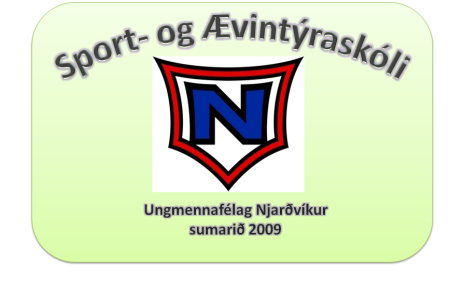 Skýrsla fyrir sumarið 2013Sumarið 2013 er fimmta árið sem Andrés Þórarinn Eyjólfsson, íþróttafræðingur heldur utan um Sport- og ævintýraskóla í samvinnu við Ungmennafélag Njarðvíkur.  Sport- og ævintýraskólinn er einskonar íþrótta- og leikjaskóli fyrir börn á aldrinum 6 – 12 ára. Helsti tilgangur þessa verkefnis er að auka framboð á afþreyingu fyrir börn sem búsett eru í Innri-Njarðvík, Ytri-Njarðvík og á Ásbrú en námskeiðið er að sjálfsögðu opið öllum börnum  Reykjanesbæjar sem eru á áður tilteknum aldri. Aðsetur skólans  eru í Íþróttamiðstöð Akurskóla í júní mánuði en í Íþróttamiðstöð Njarðvíkur í júlí mánuði. Undanfarin ár hefur aðsóknin verið mjög góð og þess má geta að verkefnið hefur hlotið samfélagsverðlaun frá Friðarhlaupinu (worldharmonyrun.org) en það er hægt er að nálgast umfjöllun frá heimsókn þeirra á http://www.worldharmonyrun.org/iceland/news/2011/0706.  Markmið: Megin markmið Sport- og ævintýraskólans er að kynna börnum fyrir nærumhverfi sínu og upplifa skemmtilega hluti í góðra vina hópi ásamt því að fá góða kynningu á hreyfingu og helstu íþróttagreinum sem UMFN hefur uppá að bjóða. Skólinn er í góðu samstarfi við allt yngriflokkastarf UMFN og að þessu sinni komu þjálfararnir Einar Árni  Jóhannsson(körfubolti), Rafn Markús Vilbergsson (knattspyrna) og Guðmundur Stefán Gunnarsson (Júdó) í heimsókn. Ákveðinn dagur var tileinkaður íþróttagreinunum þar sem þjálfarnir fengu til liðs við sig afreksmenn/konur sem síðan kenndu krökkunum eitt og annað.  Þátttökugjald: Þátttökugjaldið var 9000 krónur fyrir þriggja vikna námskeið og veittur var 20% systkinaafsláttur.          2    Mánudagur Þriðjudagur Miðvikudagur Fimmtudagur Föstudagur 10.jún- 14.jún Hittingur við íþróttahús Akurskóla Í dag er börnunum raðað í hópa. Farið verður í hópeflisleiki svo allir kynnist hver öðrum betur. Við förum einnig í könnunarleiðangur um Innri-Njarðvík. Víkinga- og Fjarsjóðsferð Farin verður ferð í fjöruna þar sem við munum leita eftir kröbbum og öðrum sjávardýrum. Það er aldrei að vita nema flöskuskeyti eða fjarsjóður muni finnast við fjöruborðið. Á leiðinni heim munum við kíkja í Víkingaheima og á dýrin í Landnámsdýragarðinum.  Kynning á Júdó (kynjaskipt) / Heimsókn í fyrirtæki Guðmundur yfirþjálfari Júdó deildar UMFN mun taka á móti hópunum og kynna íþróttina. Við förum einnig í leiðangur og heimsækjum  óvænt fyrirtæki.   Mætið tímanlega.   Strætó fer kl.8:43 (fyrir hádegi) og kl.12:43 (eftir hádegi)  Ásbrúardagur Farið verður uppá Ásbrú í Tómstundatorgið þar sem við munum fara í vinsælustu leikina. Innileikjagarðurinn verður einnig heimsóttur.   Vatnaveröld Farin verður sundferð til Keflavíkur þar sem við munum heimsækja Vatnaveröld. Ekki gleyma nesti og sundfötum.      Mætið tímanlega.   Strætó fer kl.8:43 (fyrir hádegi) og kl.12:43 (eftir hádegi)   17.jún- 21.jún 17.júní    Frí Kynning á fótbolta (kynjaskipt) / Ævintýraleikar Rafn yfirþjálfari yngri flokka UMFN kynnir íþróttina ásamt óvæntum gesti. Við munum einnig taka þátt í ævintýraleikum þar sem börnin reyna við Sport- og ævintýramet. Árangurinn er skráður á viðurkenningarskjöl sem veitt verða á lokahátíðinni. Tarzan og apafjör Börnin fá að spreyta sig í Tarzanþraut í íþróttahúsi Akurskóla og munu aparnir vera með í öllu fjörinu. Fjörheimar Farið verður í félagsmiðstöðina Fjörheima sem er staðsett á Hafnargötu 88. Þar er margt skemmtilegt í boði og munum við að sjálfsögðu gera okkur glaðan dag.  Mætið tímanlega.   Strætó fer kl.8:43 (fyrir hádegi) og kl.12:43 (eftir hádegi) Ratleikur Í dag munum við fara í ratleik þar sem hóparnir fást við ýmsar þrautir og markmið hópanna er að leysa þær. Þessi leikur er í anda raunveruleika- þáttarins Amazing-race. 24,jún- 28.jún Hjóladagur Allir að mæta með hjól eða hlaupahjól og hjálm því við ætlum að hjóla á vit ævintýranna. Lögð verður hjólaþraut fyrir þá sem vilja reyna á hjólafærnina.  Ferðalag út í óvissuna Í dag er mjög mikilvægt að koma klædd eftir veðri og muna að taka með sér hollt nesti.  Kynning á körfubolta (kynjaskipt) / Sportleikar Einar Árni yfirþjálfari yngri flokka UMFN kynnir íþróttina ásamt afreksíþróttafólki. Síðan förum við í Sportleika sem eru einskonar ólympíuleikar.  Tívolídagur og Andlitsmálning Farið verður í heimatilbúið Tívolí þar sem börnin fá að spreyta sig í ýmsum tívolíþrautum. Andlitsmálning og broskallar verða á svæðinu ásamt óvæntri uppákomu! Lokahátíð Hvetjum fjölskyldur til að koma og taka þátt í nokkrum skemmtilegum leikjum áður en þátttakendur verða leystir út með viðurkenningu fyrir þátttöku.   ATH ! Mæting: Fyrir hádegi kl.10:30-12 Eftir hádegi kl.13-14:30  Námskeiðin: Júní námskeið Fyrsta námskeið sumarsins hófst 10.júní og stóð til 28.júní. Alls sóttu 93 krakkar námskeiðið. Flest þessara barna voru á aldrinum 6-9 ára eða um 74 talsins (80%) og börn á aldrinum 10-12 ára voru samtals 19 eða um 20% af heildarfjölda þeirra sem sóttu júní námskeiðið.  Lagt var af stað með fjölbreytta dagskrá þar sem Sport og Ævintýri áttu eftir að setja skemmtilegan svip á bæjarlífið í Reykjanesbæ.                       3    Mánudagur Þriðjudagur Miðvikudagur Fimmtudagur Föstudagur 1.júl-5.júl Hittingur við íþróttahús Njarðvíkur Í dag er börnunum raðað í hópa. Farið verður í hópeflisleiki svo allir kynnist hver öðrum betur. Við förum einnig í könnunarleiðangur um Njarðvík. Kynning á Júdó (kynjaskipt) / Heimsókn í fyrirtæki Guðmundur yfirþjálfari Júdó deildar UMFN mun taka á móti hópunum og kynna íþróttina. Við förum einnig í leiðangur og heimsækjum  óvænt fyrirtæki.   Mætið tímanlega.   Því Strætó fer kl.8:50 (fyrir hádegi) og kl.12:50 (eftir hádegi)  Fjöruferð Farin verður ferð í fjöruna þar sem við munum leita eftir kröbbum og öðrum sjávardýrum. Það er aldrei að vita hvað finnst við fjöruborðið. Takið endilega með ykkur ílát undir það sem þið finnið.  Ásbrúar ratleikur Í dag munum við fara í ratleik þar sem hóparnir fást við ýmsar þrautir og markmið hópanna er að leysa þær. Þessi leikur er í anda raunveruleika- þáttarins Amazing-race.  Fjörheimar Farið verður í félagsmiðstöðina Fjörheima sem er staðsett á Hafnargötu 88. Þar er margt skemmtilegt í boði og munum við að sjálfsögðu gera okkur glaðan dag.   8.júl-12.júl Kynning á fótbolta og Furðufatabingó Rafn yfirþjálfari yngri flokka UMFN kynnir íþróttina ásamt óvæntum gesti. Einnig verður farið í bingó þar sem óvæntir hlutir munu gerast.  Landnámsdýragarður Í dag munum við gera okkur glaðan dag með dýrunum í Landnámsdýragarðinum ásamt því að kíkja í Narfakotsseylu, Stekkjarkot og Víkingaheima.  Hjóladagur Allir að mæta með hjól eða hlaupahjól og hjálm því við ætlum að hjóla á vit ævintýranna. Lögð verður hjólaþraut fyrir þá sem vilja reyna á hjólafærnina. Ævintýragolf og Sportleikar Börnin fá að prufa að sveifla alvöru golfkylfum. Þeir sem eiga kylfur mega endilega taka þær með sér. Skildi einhver fara holu í höggi ? Einnig förum við í Sportleika sem eru einskonar ólympíuleikar.  Tívolídagur og Andlitsmálning Farið verður í heimatilbúið Tívolí þar sem börnin fá að spreyta sig í ýmsum tívolíþrautum. Andlitsmálning og broskallar verða á svæðinu ! 15,júl-19.júl Vatnaveröld Farin verður sundferð til Keflavíkur þar sem við munum heimsækja Vatnaveröld. Ekki gleyma nesti og sundfötum.     Mætið tímanlega.   Því Strætó fer kl.8:50 (fyrir hádegi) og kl.12:50 (eftir hádegi)   Ferðalag út í óvissuna Í dag er mjög mikilvægt að koma klædd eftir veðri og muna að taka með sér hollt nesti.  Kynning á körfubolta og Ævintýraleikar Einar Árni yfirþjálfari yngri flokka UMFN kynnir íþróttina ásamt afreksíþróttafólki. Við munum einnig taka þátt í ævintýraleikum þar sem börnin reyna við Sport- og ævintýramet. Árangurinn er skráður á viðurkenningarskjöl sem veitt verða á lokahátíðinni.  Slökkviliðs heimsókn og Innileikjagarður Kíkt verður í heimsókn til slökkviliðsins á keflavíkurflugvelli. Síðan munum við halda uppi fjöri í Innileikjagarðinum. Lokahátíð Við hvetjum fjölskyldur til að koma og taka þátt í nokkrum skemmtilegum leikjum áður en þátttakendur verða leystir út með viðurkenningu fyrir þátttöku.   ATH ! Mæting: Fyrir hádegi kl.10:30-12 Eftir hádegi kl.13-14:30 Júlí námskeið Þann 1.júlí fór af stað annað námskeið sumarsins og stóð það fram til 19.júlí. Alls sóttu 46 börn seinna námskeiðið. Enn og aftur voru börn á aldrinum 6-9 ára hlutfallslega fleiri eða um 39 talsins (85%) á meðan börn á aldrinum 10-12 ára voru 7 talsins eða um 15% af heildarfjölda þeirra sem sóttu júlí námskeiðið.                        4  Mynd 2. Fjöldi iðkenda í Sport og ævintýraskólanum eftir fæðingarári.  Strákar 38% Stelpur 62% Kynjahlutfall Skráning Sumarið gekk mjög vel og voru iðkendur Sport- og ævintýraskólans um 139 samanlagt yfir bæði námskeiðin. Ef við skoðum aldurskiptingu á iðkendunum, þá kemur glögglega í ljós að þátttakendur á aldrinum 6-9 ára voru hlutfallslega fleiri en þeir sem eru á aldrinum 10-12 ára (mynd 2). Kynjahlutföllin skiptust þannig að stúlkur voru 62% og drengir 38% (sjá mynd 3).             Starfsfólk Sport- og ævintýraskólans sumarið 2013: Andrés Þórarinn Eyjólfsson og Jóhanna Ingvarsdóttir (umsjón) og Friðrik Árnason (yfir-leiðbeinandi á vegum UMFN).  Aðstoðarmenn frá vinnuskólanum á A tímabili voru þau Alexander Hauksson (10.bekkur), Aníta Ösp Ingólfsdóttir (10.bekkur), Tinna Ýr Jónsdóttir (10.bekkur), Guðmundur Kristjánsson (10.bekkur), Aþena Elfur Ingibjargardóttir (9.bekkur), Ólína Erna Jakobsdóttir (9.bekkur), (vildi ekki klára restina), Margrét Áslaug Heiðarsdóttir (10.bekkur), Isabel Guðrún Gomez (10.bekkur), Oddný Svava Steinarsdóttir (10.bekkur), Maríanna Líf Swain (10.bekkur). Aðstoðarmenn frá vinnuskólanum á B tímabili voru þau Bergsveinn Andri Halldórsson (10.bekkur), Stefán Páll Sigurðsson (10.bekkur), Helga Eden Gísladóttir (10.bekkur), Karen Ýr Eysteinsdóttir (10.bekkur), Bjarmi Anes Eiðsson (9.bekkur), María Rós Benediktsdóttir (10.bekkur), Vilborg Rós Vilhjálmsdóttir (9.bekkur), Elín Margrét Víðisdóttir (9.bekkur), Kristinn Viðar Þorbergsson (9.bekkur)   Mynd 3. Prósentuhlutfall kynja kynja.  5  Þakkir: Án styrktaraðila eru svona námskeið ekki framkvæmanleg og því vil ég þakka sérstaklega stjórn Ungmennafélags Njarðvíkur sem hefur unnið hörðum höndum við að aðstoða mig við að gera þetta sumarnámskeið sem allra glæsilegast.  Einnig vil ég þakka Reykjanesbæ fyrir 300.000kr styrk ásamt því að fá afnot að mannvirkjum sem við nutum góðs af og ekki má gleyma frábærum krökkum sem unnu sumarvinnu sína hjá Vinnuskólanum og völdu að vinna með Sport- og Ævintýraskólanum.  Strætó- Reykjanes á einnig gott hrós skilið fyrir góða þjónustu.  Einnig vil ég þakka þjálfum UMFN sem heimsóttu okkur og öllu því góða fólki sem lagði hönd á plóg og færi ég þeim öllum mínar bestu þakkir.    Andrés Þórarinn Eyjólfsson Íþróttafræðingur Forstöðu- og ábyrðarmaður  Sport- og ævintýraskólans S:699-2345 andres@fss.is; sportskoli@umfn.is8.1  Áritun bókhaldsstofu